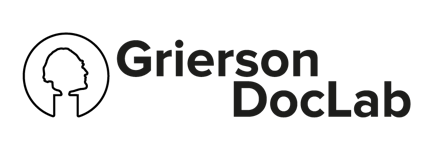 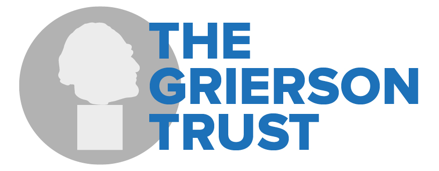 Grierson DocLab 2019Do you love documentaries? Do you have a burning desire to tell interesting, compelling and important factual stories on screen? Do you think you could bring something unique to the television industry, if only you were given the chance to prove yourself?If the answer is yes to any of the above, Grierson DocLab 2019 could be for you.The television industry needs new entrants, from a vast variety of different backgrounds, who can bring their individual point of view and talent to help create thought-provoking factual and documentary programmes.The Grierson Trust are now seeking applications for their 2019 iteration of Grierson DocLab; a training scheme for young people aged 18-25 in the UK who are passionate about television and documentaries. The scheme aims to equip successful applicants with the skills and networks to embark on a career in factual television.Applicants should have exciting ideas about what they can contribute to the industry and be able to offer fresh perspectives that are not being adequately reflected on screen and behind the scenes today.Grierson DocLab is particularly interested to receive submissions from under-represented groups in the television industry, for example: young people from BAME backgrounds; those who face socio-economically disadvantages; those who live in the UK regions or far from opportunities in the sector; or from young people who consider themselves to have a disability. This is not a definitive list and those applying will have the opportunity to make their case as to how they meet this criterion for under-representation in the industry.In return, this prestigious scheme will give successful applicants the support to take that first step towards a successful career in factual programme making. You will be enrolled onto a residential training programme, gain access to networking opportunities with award-winning industry professionals, structured mentoring support, the chance to attend the internationally recognized Sheffield Doc/Fest and a paid placement with a production company. The Grierson Trust will also provide bespoke ongoing support to help you progress along your chosen career path within the sector.You can watch how recent trainees have benefitted from the scheme, and read a summary about the 2018 Grierson DocLab on The Grierson Trust website. This opportunity is for new entrants aged 18-25 who are UK residents, and will support a variety of different roles behind the camera. The training will include:An introduction to the genre, covering different types of documentaries and styles of shootingLearning how to research ideas, develop and pitch themScript development focusing on structure and storyExploring production roles with a practical exercise to experience the different positionsInformation, advice and careers guidanceHearing from industry experts and gain access to special events organized by partner organisations.Successful applicants will also benefit from: A three-day self-shoot and editing training weekend from 3-6 October 2019All travel, accommodation and meals paid for as part of the schemeSheffield Doc/Fest industry delegate ticket.Before starting your application, please read the guidelines and FAQs. Once you have done so, for a place on this year’s Grierson DocLab, complete the application and upload your CV.The closing date for applications is Friday 15 March 2018, 5pm. By Thursday 4 April, shortlisted candidates will be invited to a selection day held in central Birmingham on Monday 15 April. Successful applicants will be notified by Wednesday 17 April. All travel expenses and lunch will be covered.Application Criteria and Eligibility Check:You must be aged between 18-25 at the time of applying.You must be a UK resident.If you are at college or university, you must be in your final year of study.You must be available to attend the selection day in central Birmingham on Monday 15 April.You must commit to the whole of the Grierson DocLab scheme (see diary below).Be available for a 2-week paid industry placement at a time to be agreed.Schedule:Selection Day – Monday 15 AprilDocLab Residential – Sunday 12 to Saturday 18 MaySheffield Doc/Fest – Friday 7 to Monday 10 JuneShoot/Edit Weekend – Thursday 3 to Sunday 6 OctoberGrierson Awards 2019 – Thursday 14 NovemberTwo-week placement – to be arranged on individual basis and to be completed by Easter 2020.Read the guidelines and FAQs.SUBMIT YOUR APPLICATIONDeadline for applications: Friday 15 MarchPlease email any queries to: training@griersontrust.org